WHAT IS THE VAKS PROGRAMME? 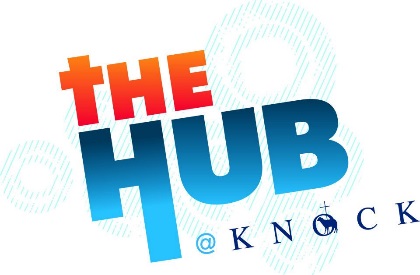 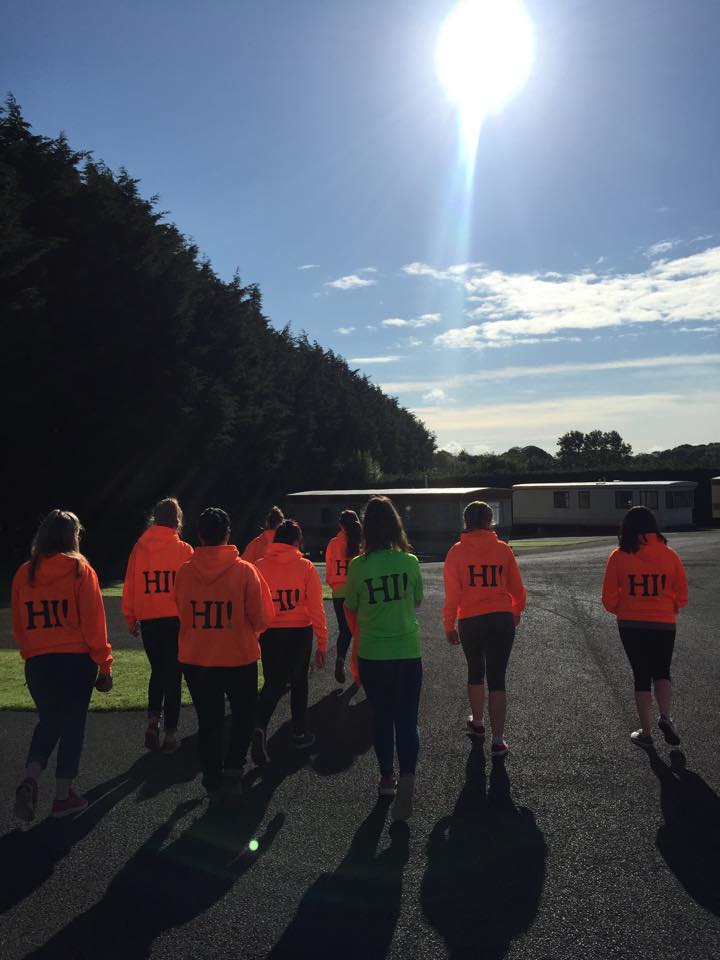 We are inviting YOU to be part of Knock Shrine and volunteer for one or more weekends throughout the summer. Over the weekend you will meet new people, welcome pilgrims and help the people who visit Knock. The Volunteer @ Knock Shrine programme is for all people over 16 years old. It is an opportunity for you to serve the pilgrims at Knock Shrine. Over 1.4 million people visit Knock Shrine every year from home and abroad. It is a special place of prayer and pilgrimage.  Volunteering can add a great deal to your life and to the lives of those you are working with. It also gives you the chance to try out something different to your ‘everyday’ job.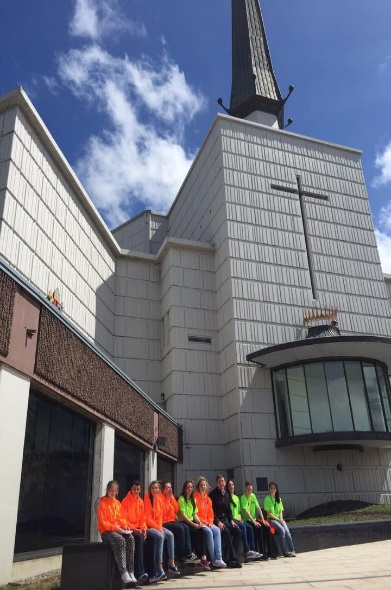 To form new friendshipsTo develop/acquire interpersonal skillsTo have fun!To enhance your skillset/experience for University and employmentTo share your talentsTo receive recognition for your voluntary hours of service through the John Paul II awardsTo give something backTo make a difference in the lives of othersTo obtain training in areas such as Child Safeguarding and Protection and/or First AidVolunteering provides many benefits to both mental and physical healthHOW DOES IT WORK?You will need to attend training days at Knock before you can volunteer, training includes the following:Communication skillsManual HandlingBasic First AidChild ProtectionYouth MinistryTeam BuildingPrayer & ReflectionLiturgy & Spirituality of Knock ShrineThe Story of Knock  Sign Language Training will run the 19th & 26th  of June from 2-7pm. Training is essential to take part in the VAKS programme. You can then choose weekends that you would be available to volunteer for. Training dates are compulsory to be part of this programme. If necessary alternative dates will be available for leaving cert studentsApplication FormPLEASE FILL IN BLOCK CAPITALSName _________________________________________	Gender: Male  	    FemaleAddress: ______________________________________  ______________________________________	Mobile: ________________________________________DOB: __________________________________________E: Mail: _________________________________________ Hoodie Size:  XS	S	M 	L 	XL 	Have hoodie from last year Have you volunteered before? If yes, please give a brief description of the work involved______________________________________________________________________________________________________________________________________________________________________________________________________________________________Why do you want to volunteer at Knock?______________________________________________________________________________________________________________________________________________________________________________________________________________________________What are your gifts & talents? ______________________________________________________________________________________________________________________________________________________________________________________________________________________________Tell us more about yourself? Hobbies etc. ________________________________________________________________________________________________________________________________________________________________________________________________________________________________________________________________________________________________________REFERENCES Please provide the name of two people whom Knock Shrine can contact for a reference (not relatives):Name: _______________________					Name: _____________________________Address: ____________________					Address _______________________________________________________                                                    	 __________________________________       Number: _____________________					Number ____________________________E: mail: ______________________					E: mail: _____________________________ I declare that the above information is true and I am fit to serve as a volunteerSigned: _______________________		Date: _______________________